甲骨新綴第129~130則政治大學中文系林宏明第129組：合25123（相107）+上博536頁-696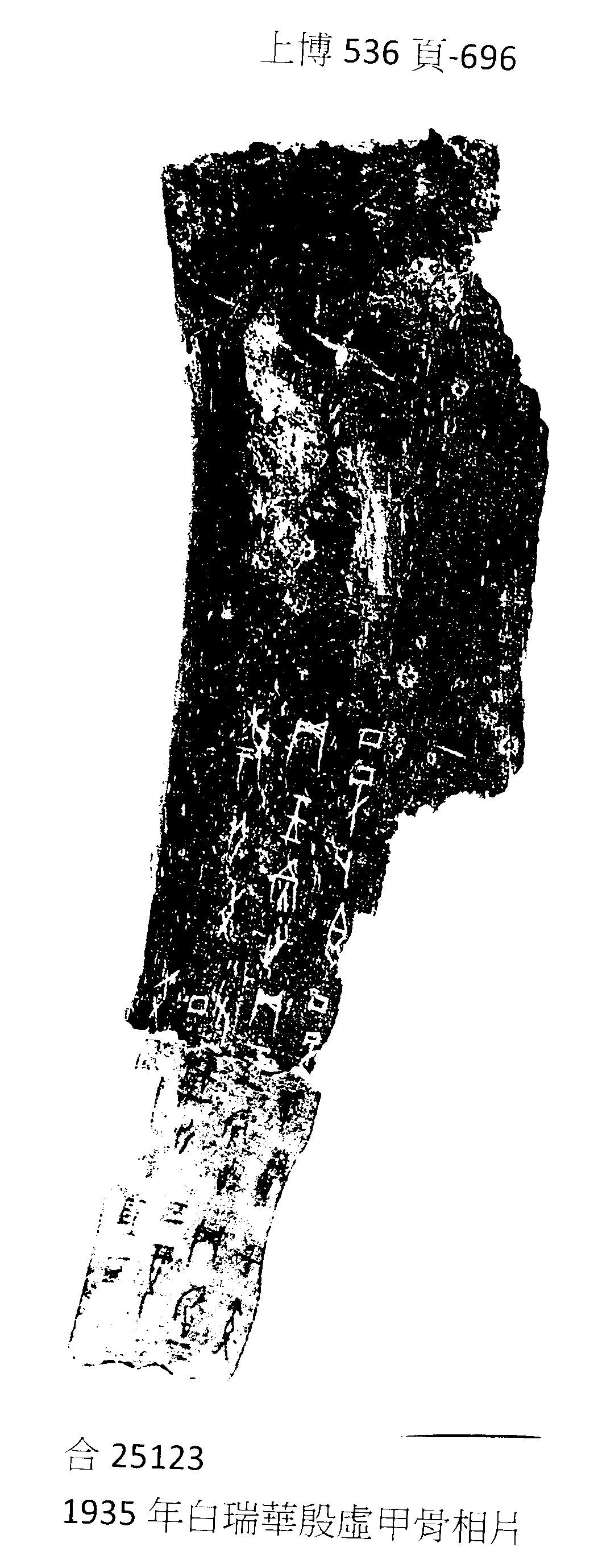 第130組：合29688(粹663、善7825)+京人2228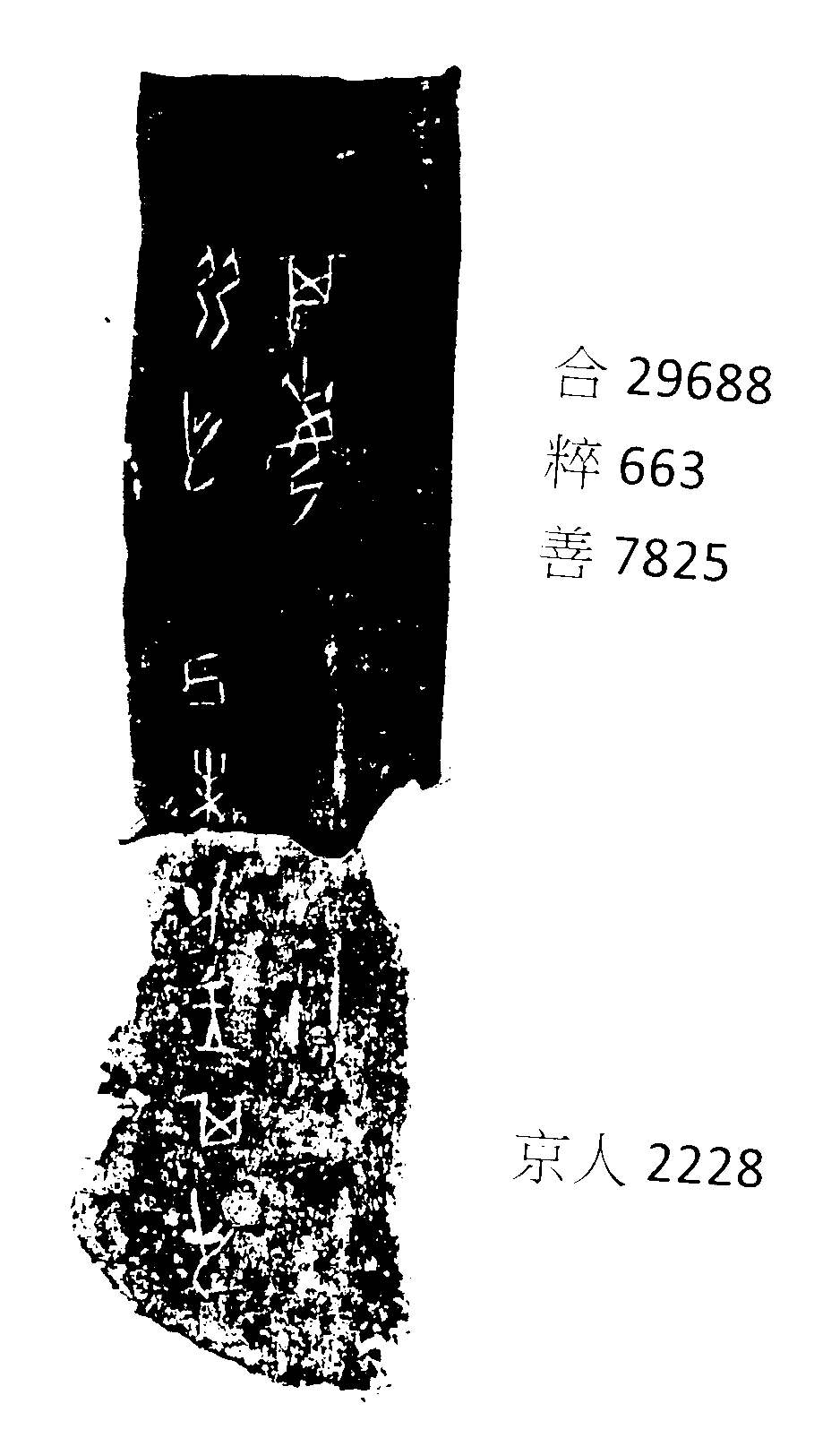 附已投稿之綴合七則：1合補4948+上博138頁-7602合31066+輯佚5653合34741+合350984合34756+綴續385組5合34758+合350136合32468+輯佚629正7合32621+上博80頁-326